МИНИСТЕРСТВОЭКОНОМИЧЕСКОГО РАЗВИТИЯ ПРИДНЕСТРОВСКОЙ МОЛДАВСКОЙ РЕСПУБЛИКИП Р И К А З(Копия подготовлена для размещения в информационной системе в сфере закупок)«16» апреля 2024 года                                                                                		   № 364г. ТираспольО проведении внепланового контрольного мероприятия в отношении 
комиссии Министерства здравоохранения Приднестровской Молдавской Республики 
по осуществлению закупок и ее членовВ соответствии со статьей 53 Закона Приднестровской Молдавской Республики 
от 26 ноября 2018 года № 318-З-VI «О закупках в Приднестровской Молдавской Республике» (САЗ 18-48) в действующей редакции, Постановлением Правительства Приднестровской Молдавской Республики от 28 декабря 2017 года № 376 «Об утверждении Положения, структуры и предельной штатной численности Министерства экономического развития Приднестровской Молдавской Республики» (САЗ 18-1) с изменениями и дополнениями, внесенными постановлениями Правительства Приднестровской Молдавской Республики 
от 28 декабря 2017 года № 377 (САЗ 18-1), от 7 июня 2018 года № 187 (САЗ 18-23), от 14 июня 2018 года № 201 (САЗ 18-25), от 6 августа 2018 года № 269 (САЗ 18-32), от 10 декабря 
2018 года № 434 (САЗ 18-50), от 26 апреля 2019 года № 145 (САЗ 19-16), от 31 мая 2019 года № 186 (САЗ 19-21), от 22 ноября 2019 года № 405 (САЗ 19-46), от 26 декабря 2019 года № 457 (САЗ 19-50), от 26 декабря 2019 года № 459 (САЗ 20-1), от 25 февраля 2020 года № 40 
(САЗ 20-9), от 6 июля 2020 года № 231 (САЗ 20-28), от 10 ноября 2020 года № 395 
(САЗ 20-46), от 20 января 2021 года № 9 (САЗ 21-3), от 30 июля 2021 года № 255 (САЗ 21-30); от 30 декабря 2021 года № 424 (САЗ 21-52), от 24 января 2022 года № 19 (САЗ 22-3), 
от 14 апреля 2022 года № 133 (САЗ 22-14), от 9 июня 2022 года № 210 (САЗ 22-22), 
от 16 августа 2022 года № 300 (САЗ 22-32), от 23 декабря 2022 года № 489 (САЗ 22-50), 
от 26 июня 2023 года № 212 (САЗ 26), Постановлением Правительства Приднестровской Молдавской Республики от 26 декабря 2019 года № 451 «Об утверждении Положения о порядке проведения контроля в сфере закупок товаров (работ, услуг) в отношении субъектов контроля» (САЗ 20-1), на основании письменного обращения ГУП «Медицинский центр «ТираМед» от 12 апреля 2024 года исх. № 162 и Служебной записки Заместителя министра экономического развития Приднестровской Молдавской Республики по тарифной и ценовой политике от 15 апреля 2024 года об обнаружении признаков нарушений норм Закона Приднестровской Молдавской Республики от 26 ноября 2018 года № 318-З-VI «О закупках в Приднестровской Молдавской Республике» (САЗ 18-48) и иных нормативных правовых актов в сфере закупок,п р и к а з ы в а ю:1. Провести внеплановое контрольное мероприятие в отношении комиссии Министерства здравоохранения Приднестровской Молдавской Республики по осуществлению закупок и её членов (место нахождения: г. Тирасполь, пер. Днестровский, 3).2. Провести внеплановое документарное контрольное мероприятие в период с 16 апреля 2024 года по 29 апреля 2024 года.3. Определить предметом внепланового документарного контрольного мероприятия осуществление контроля за соблюдением комиссией Министерства здравоохранения Приднестровской Молдавской Республики по осуществлению закупок и ее членами законодательства Приднестровской Молдавской Республики в сфере закупок, в ходе проведения первого этапа аукциона по закупке № 13 (предмет закупки «Лекарственные препараты для оказания медицинской помощи в стационарных условиях для нужд лечебно-профилактических учреждений в первом полугодие 2024 года»), в части лота № 32, размещенной по электронному адресу: https://zakupki.gospmr.org/index. php/zakupki?view=purchase&id=6713.4. Результаты проверки оформить в сроки, установленные действующим законодательством Приднестровской Молдавской Республики.5. Контроль за исполнением настоящего Приказа возложить на заместителя министра экономического развития Приднестровской Молдавской Республики по тарифной и ценовой политике.6. Настоящий Приказ вступает в силу со дня подписания.МИНИСТЕРУЛ ДЕЗВОЛТЭРИЙ ЕКОНОМИЧЕАЛ РЕПУБЛИЧИЙМОЛДОВЕНЕШТЬ НИСТРЕНЕ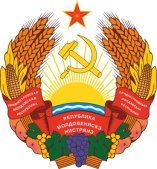 МIНIСТЕРCТВО ЕКОНОМIЧНОГО РОЗВИТКУПРИДНIСТРОВСЬКОIМОЛДАВСЬКОI РЕСПУБЛIКИ